Приложение 1Технология изготовления поделки «Светофор»Материалы:коробки 10х10 – 3 штукикартончеренок или палка2 крышки   от бутылки d 1,5 смчерный фетрчерная краскалампочки или гирлянда на батарейкетри твердых обложки красного, зеленого и желтого цвета.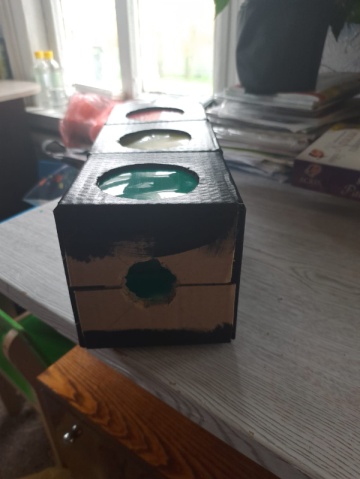 1 шаг:С каждой стороны коробки вырезаем круглые отверстия d 10 см2 шаг:Вверху и внизу каждой коробки вырезаем отверстия для крышек от бутылки d 1,5 см.3 шаг: Вырезаем и вставляем цветные квадраты  в окошки. В каждую коробку свой цвет.4 шаг: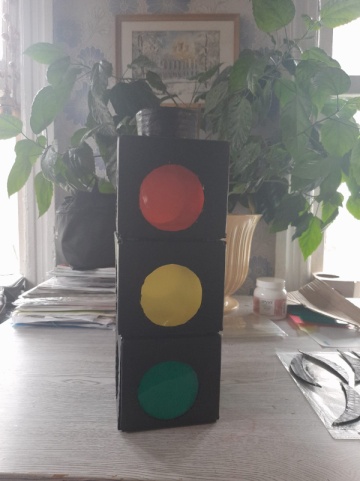 Красим коробку в черный цвет.5 шаг:Склеиваем коробки между собой, собирая светофор (красный, желтый, зеленый цвет окошек)6 шагПриклеиваем козырьки из картона над окошками7 шагНа концы черенка приклеиваем крышки. Для лучшего скрепления на место стыка можно наклеить кусочки фетра.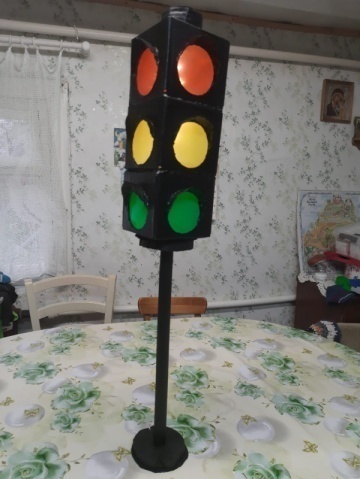 8 шагКрасим всю поделку в черный цвет9 шагВставляем гирлянду внутрь светофора10 шагСверху полоской картона декорируем выключатель гирлянды